LINWOOD PTA MEETING ~ February 14, 2017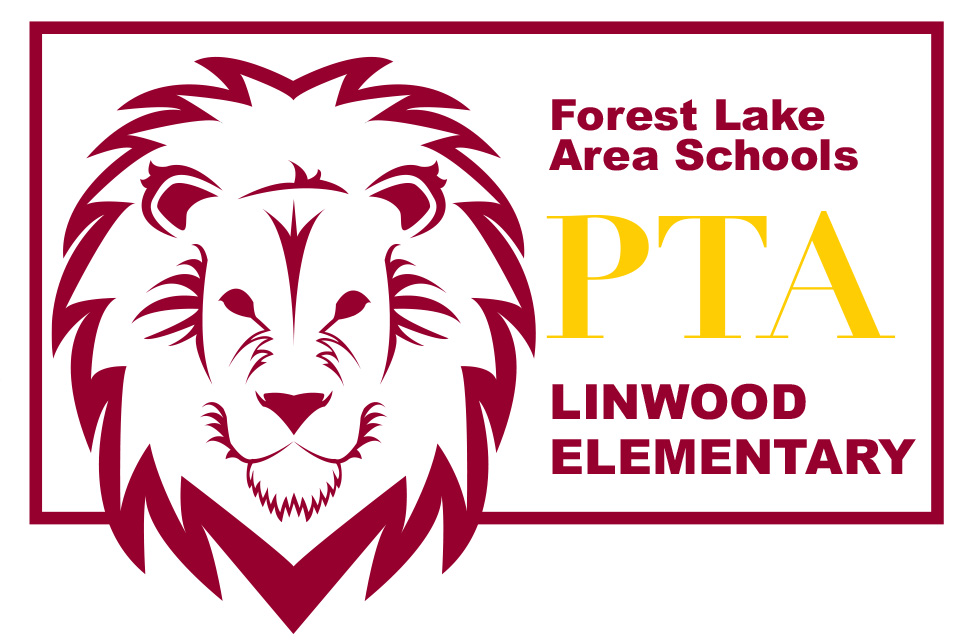 Introduction of PTA Board MembersAmber Wiener – PresidentLea Bombard – Vice PresidentAmber Hermanson – SecretaryChristina Smentek – TreasurerHAPPY VALENTINE’S DAY!! Thanks for spending it with us!Welcome & call meeting to order Treasurer’s ReportFundraising Report:Box Tops for Education“Love for Linwood” February promotion going on nowL.O.S.T. Fundraiser going on now through March 24. Goal is to raise money towards new playground equipmentNew Business: Books & Breakfast (Feb 16)Conference MealsDidn’t do these for fall. Do we want to try to organize something for spring?Book Fair (Feb 24 – Mar 3)Short on volunteersOpen Board Positions (elections at May meeting):PresidentSecretaryMarch 2nd School Assembly (Jim to address)Spring Fundraiser to replace Carnival If doing, need to decide soon & secure a dateLegislative Platform at State Capitol Feb 15 &  28Any updates on this? Groups put together to attend? Agendas for meetings?Old Business:Winter Fun Day & Moonlight Hike (Saturday, Jan 28)Principal’s ReportPlease send any comments or questions to linwoodelempta@gmail.com or speak with any of the board members after the meeting. http://linwoodpta.weebly.com  |  Facebook: Linwood MN PTA